February 26, 2021HCJFS REQUEST FOR PROPOSALRESIDENTIAL TREATMENT SERVICESRFP SC01-21RADDENDUM 3Section 3.4 (C) of the RFP currently reads:No questions will be accepted after February 26, 2021, noon. The final responses will be faxed or e-mailed no later than March 5, 2021 by the close of business.  Change to read:No questions will be accepted after March 3, 2021, noon. The final responses will be faxed or e-mailed no later than March 5, 2021 by the close of business.  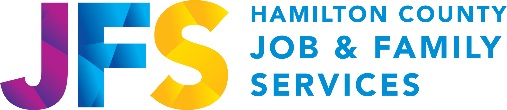 222 East Central Parkway  Cincinnati, OH  45202Voice: (513) 946-1408  Fax: (513) 946-2384Email:  sandra.carson@jfs.ohio.gov Board of Commissioners:Stephanie Summerow Dumas, Alicia Reece, Denise DriehausCounty Administrator:  Jeffrey Aluotto Interim Director:  Tim McCartney	 General Information:  (513) 946-1000General Information TDD:  (513) 946-1295Website: www.hcjfs.org 